BLAUBARTS ACHTE FRAU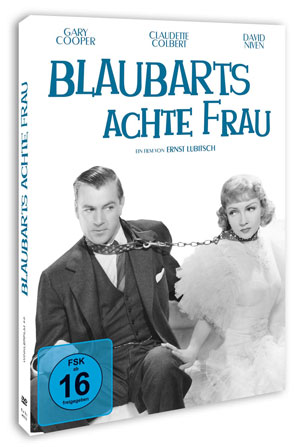 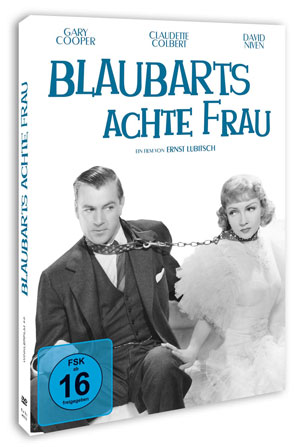 FILM:Originaltitel:	Bluebeard’s Eighth WifeRegie:		Ernst LubitschDarsteller:	Gary Cooper, Claudette Colbert, David NivenDrehbuch:	Billy Wilder, Charles BrackettProduzent:	Ernst LubitschGenre:		KomödieLand / Jahr:	USA / 1938DVDSprache/Ton:	Deutsch DD2.0 Mono, Englisch DD2.0 MonoUntertitel:	Deutsch, EnglischBildformat:	1.33:1 / PAL / SWLaufzeit:	82 Min.FSK:		16Regioncode:	2Format:		DVDVerpackung:	Amaray mit WendecoverVertrieb:	AL!VE AGLabel:		VÖ:		25.05.2012Bestell-Nr:	6413132EAN-Code:	4042564131321INHALTKomödienspezialist Ernst Lubitsch lädt zum Kampf der Geschlechter: Der siebenfach geschiedene und stets schlecht gelaunte Multimillionär Michael Brandon (Gary Cooper) trifft beim Pyjamakauf an der Riviera auf die resolute Nicole De Loiselle (Claudette Colbert), die Tochter eines verarmten Adeligen, und will sie auf der Stelle heiraten. Mehr aus Verpflichtung gegenüber ihrem Vater als aus eigenen Gefühlen willigt sie in die Ehe ein, lässt sich aber im Falle einer Scheidung finanziell absichern. Weil Michael schon kurz darauf wieder das Interesse an seiner Frau verliert, beschließt sie ihrem garstigen Gatten eine Lektion in Sachen Treue zu erteilen, die ihn sogar ins Irrenhaus bringt…„Blaubarts achte Frau“ ist eine Screwball-Comedy par excellence: Herrlich skurrile Charaktere, einzigartige Situationskomik und bissige Dialoge sind die Markenzeichen dieses Geniestreichs aus der Feder von Billy Wilder – eine höchst amüsante Beziehungskomödie, in der neben Stars wie Gary Cooper und Claudette Colbert auch der junge David Niven einen seiner ersten großen Auftritte hat.Pressebetreuung:CINEMAIDSKidlerstraße 4 / 81371 München / Tel: +49 (0)89 4423 9811 / Fax: +49 (0)89 4423 9813Email: @cinemaids.de / www.cinemaids.deWINKLER FILM: Alser Straße 26/3A, 1090 Wien, ÖsterreichTel: +43 1 4079 0261 / Fax: +43 1 4079 0268www.winklerfilm.de / Email: info@winklerfilm.de